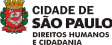 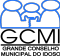 O Grande Conselho Municipal do Idoso (GCMI), NO USO DE SUAS ATRIBUIÇÕES QUE LHE SÃO CONFERIDAS PELA LEI MUNICIPAL Nº 11.242/09/92, com a disposição do seu REGIMENTO INTERNO, transcreve abaixo reunião do Conselho de Representantes Extraordinária do GCMI (Gestão 2018-2020) – COM A PRESENÇA DOS MEMBROS TITULARES: Marly Augusta Feitosa da Silva (Presidente), Nilda Abdo Gorayb Flório (Vice-Presidente), Maria Rosa Lopes Lázaro, Akiko Akiyama, Teresinha Bezerra de Lima, Joselito Pereira Prates, Olavo de Almeida Soares, Aparecida de Souza Lima, Remo Vitorio Cherubin, Rosemary Haeberlin, Gasparina Alves da Costa Parussi, Setsuko Taminato, Thereza Monteiro Marchesini, Maria Enaura Vilela Barricelli e Maria Cristina Bôa Nova. MEMBROS SUPLENTES: Celia Alves Lima, Jaildes de Oliveira Santos, José Cícero Rosendo dos Santos, Janete Azevedo do Nascimento, Maria Ortência Souza Rojo, Cacildo Marques Souza e Toufic Kamel Attar. REPRESENTANTES DO GOVERNO: Sandra Regina Gomes (SMDHC) e Paula Regina Pimentel Winiawer (SMDHC). --------------------------------------------- Ata nº 01 – Ano de 2020 Aos vinte e dois dias do mês de janeiro de dois mil e vinte no Auditório Térreo da Secretaria Municipal de Direitos Humanos e Cidadania (SMDHC), realizou-se reunião do Conselho de Representantes Extraordinária do Grande Conselho Municipal do Idoso (GCMI) com quórum suficiente, conforme livro de presença. 1. A Sra. Presidente Marly Feitosa, conduziu a reunião abrindo com as boas-vindas a todos e todas e na sequência a Secretaria Executiva faz o mesmo. Em seguida, passou a palavra para a atual Coordenadora de Políticas para Pessoa Idosa, Sra. Sandra Regina Gomes, que precisaria se ausentar em seguida. 2. A Sra. Sandra diz: 2.1 - Convite para a participação na entrega do Selo Intermediário da Cidade Amiga do Idoso, que será realizado na prefeitura no 7º andar, ressaltando a relevância para o idoso. Estando em consonância com as normas internacionais, o Selo dá visibilidade à causa e pode propiciar posteriormente estímulos financeiros. Comentou sobre os requisitos atingidos como: aumento de idosos cadastrados, 90% das frotas com acessibilidade, idosos vacinados. Observou que será iniciado o processo para a obtenção do selo pleno, ressaltando critérios como o Fundo Municipal do Idoso e a participação do IDEA Idoso – com previsão para princípio de fevereiro. GRANDE CONSELHO MUNICIPAL DO IDOSO Rua Líbero Badaró, 119- 1º andar - CEP 01009-000- SP-SP TEL. 2833-4215 | 4216 | 4218 | 4358 | 4359 - E-mail: gcmidoso@prefeitura.sp.gov.br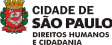 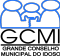 2.2 - Parceria com o Metrô de São Paulo, que permitirá iniciativas, através da rede do metrô como divulgação de informações para prevenção, visitas monitoradas, Experiente Cidadão, de forma a se dar visibilidade sobre e para a população idosa. 2.3 - Lembrou que tudo que está sendo realizado na Coordenação é conduzido por processos instituídos e registrados, de forma que a Secretaria garanta a continuidade. Passarão a ser realizadas entregas de diversos projetos conduzidos pela Coordenação, sendo os convites compartilhados com o Conselho - como a USP/EACH sobre o “Ageísmo”, a Parceria com o Japão – JICA (Japan International Cooperation Agency) para o projeto “Yura” de reabilitação com músicas para idosos com quadros demenciais, dentre outros. 2.4 - Ponderou quanto à proposta do Carnaval da Luz, que seja conduzido como política publica, através de um grupo “Pholia na Luz”, garantindo a realização com as devidas parcerias. 2.5 - Comentou sobre o Fundo Municipal do Idoso (FMID) e agradeceu a Comissão de Seleção e observou que dos 60 projetos, 46 foram aprovados e estão em avaliação pela Comissão sobre a apropriação da verba. 2.6 - Observou a importância da participação de todos os conselheiros, envolvendo e divulgando o GCMI. Como por exemplo, pleito de vagas gratuitas em congressos, como da SPGG (Sociedade Portuguesa de Geriatria e Gerontologia). A conselheira, Sra. Prudenciana comentou sobre suas experiências, ressaltando a importância da participação. 2.7 - Quanto às ponderações do conselheiro, Sr. Theo, referentes ao atendimento pela saúde, recomendou que fossem inseridas para o planejamento. 3. A presidente Sra. Marly procedeu à leitura da ata da reunião anterior, sendo a mesma aprovada pelos presentes. 4. A presidente Sra. Marly comentou sobre o Fundo Municipal do Idoso (FMID), que mesmo sem o material adequado, ofícios foram enviados para algumas entidades. A FIESP respondeu que incluirá no seu material a divulgação. Algumas empresas como a BIC, prontificaram-se a aportar, mas com direcionamento a projetos específicos. Observou que nestes casos 10% fica com o fundo. 4.1 - Enfatizou que os projetos até então selecionados foram divulgados, e que a relação estará sendo enviada aos Conselheiros. GRANDE CONSELHO MUNICIPAL DO IDOSO Rua Líbero Badaró, 119- 1º andar - CEP 01009-000- SP-SP TEL. 2833-4215 | 4216 | 4218 | 4358 | 4359 - E-mail: gcmidoso@prefeitura.sp.gov.br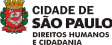 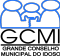 4.2 - Informou que foi estabelecido que o saldo do fundo fosse enviado pelo responsável na secretaria para o Conselho, quinzenalmente. No momento – 1 milhão e seiscentos reais. 4.3 - A Sra. Marly observou que será realizado o V Fórum Social Mundial em Porto Alegre, com a participação da Sra. Sandra, que falará sobre a Escola de Conselhos e do Selo Pleno de São Paulo. 4.4 - Observa que ainda têm que ser realizadas as visitas em 132 Instituições, convidando os conselheiros para participação. 4.5 - Comunica que a conselheira Sra. Louise, por motivos de doença, solicitou o afastamento até maio e que a conselheira, Sra. Olga Lechner deve retornar em fevereiro. 4.6 - Entregue a pasta a cada conselheiro, contendo o calendário das Assembléias e a Lista dos Fóruns do Idoso. A Sra. Rita, funcionária do GCMI, solicitou que quaisquer informações para eventual atualização sejam enviadas. 4.7 - Informado que o Seminário Retratos dos Serviços para a Pessoa Idosa será realizado em 07 de fevereiro de 2020. O convite será enviado. 4.8 - A Sra. Marly informou que o Conselho Estadual ofereceu um carro, devendo a manutenção e motorista ser mantidos, e que por não serem assumidos pela Secretaria, foi recusado pelo GCMI. 5. Informes: 5.1 - O conselheiro Sr. José Cícero, comentou que visitou o Conselho Municipal de Maceió, e que o mesmo enviou um abraço ao GCMI. 5.2 – A presidente Sra. Marly, lembrou que foram solicitados à SMDHC: (i) ônibus para o Pholia na Luz (ii) kit lanche para as reuniões (iii) participação do GCMI na Escola de Conselhos GRANDE CONSELHO MUNICIPAL DO IDOSO Rua Líbero Badaró, 119- 1º andar - CEP 01009-000- SP-SP TEL. 2833-4215 | 4216 | 4218 | 4358 | 4359 - E-mail: gcmidoso@prefeitura.sp.gov.br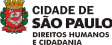 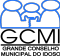 5.3 - A presidente Sra. Marly, comentou sobre a eleição, que deve ter uma renovação de 50% e que em junho será realizada a comissão eleitoral para as discussões sobre o processo. 5.4 - O conselheiro Sr. Joselito, observou que há um fórum de transporte na zona Leste, na Av. Águia de Aia, as primeiras segundas-feiras do mês. 6. Sugestões para 2020: Falas de alguns conselheiros(as). �� Conselheiro Sr. Joselito – “organização dos conselheiros para tratar sobre o transporte/mobilidade” �� Conselheira Sra. Gasparina - “divulgação dos direitos sobre a violência, racismo, depressão, saúde, moradia, viagens. Inclusão de hospital de referência. Transporte para conhecerem instituições de outras regiões, como NCI’s.” �� Conselheira Sra. Hortência – “esclarecimentos sobre impostos para a prefeitura sobre o CDHU e enquanto o cartão de transporte estiver bloqueado haja uma alternativa, e a equipe da saúde apoiar a URSI” �� Conselheira Sra. Aparecida – “retomada do pleito sobre viagens e informações sobre o cartão de transporte” �� Conselheiro Sr. Olavo – “estão sendo consolidadas propostas pela zona Leste, para serem compartilhadas para os candidatos à prefeitura. A Sra. Marly observou que deverão ser encaminhadas pelo Fórum e não pelo GCMI” Demais sugestões, devem ser encaminhadas à Secretaria do GCMI. Nada mais a discutir, deu-se por encerrada a presente reunião. GRANDE CONSELHO MUNICIPAL DO IDOSO Rua Líbero Badaró, 119- 1º andar - CEP 01009-000- SP-SP TEL. 2833-4215 | 4216 | 4218 | 4358 | 4359 - E-mail: gcmidoso@prefeitura.sp.gov.br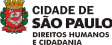 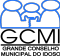 ASSINATURA DOS(AS) PRESENTES SECRETARIA EXECUTIVA Marly Augusta Feitosa da Silva (Oeste) - __________________________________________ Nilda Abdo Gorayb Flório (Sul) - __________________________________________________ Maria Aparecida Ribeiro Costa (Centro) - _________________________________________ Maria Rosária Paolone (Norte) - ___________________________________________________ Deise Achilles (Leste) - ____________________________________________________________ REGIÃO CENTRO GRANDE CONSELHO MUNICIPAL DO IDOSO Rua Líbero Badaró, 119- 1º andar - CEP 01009-000- SP-SP TEL. 2833-4215 | 4216 | 4218 | 4358 | 4359 - E-mail: gcmidoso@prefeitura.sp.gov.br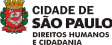 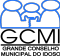 Akiko Akiyama (Titular) - __________________________________________________________ Antonio Mariano (Titular) - ________________________________________________________ Cleonice Capecci Crispim (Titular) - _______________________________________________ Olga Lechner Rodrigues (Titular) - ________________________________________________ Louise Edimo Nkengue (Suplente) - _______________________________________________ REGIÃO NORTE Celia Alves Lima (Suplente) - ______________________________________________________ Donato Rodrigues (Titular) - ______________________________________________________ Maria Rosa Lopes Lázaro (Titular) - ________________________________________________ REGIÃO SUL Aparecida de Souza Lima (Titular) - _______________________________________________ Gasparina Alves da Costa Parussi (Titular) - _______________________________________ Janete Azevedo do Nascimento (Suplente) - ______________________________________ José Cícero Rosendo dos Santos (Suplente) - _____________________________________ Maria Ortência Souza Rojo (Suplente) - ___________________________________________ GRANDE CONSELHO MUNICIPAL DO IDOSO Rua Líbero Badaró, 119- 1º andar - CEP 01009-000- SP-SP TEL. 2833-4215 | 4216 | 4218 | 4358 | 4359 - E-mail: gcmidoso@prefeitura.sp.gov.br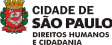 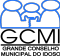 Margarida Maria da Silva (Titular) - _______________________________________________ Remo Vitorio Cherubin (Titular) - _________________________________________________ Rosemary Haeberlin (Titular) - ____________________________________________________ REGIÃO LESTE Divani Andrade (Suplente) - _______________________________________________________ Jaildes de Oliveira Santos (Suplente) - ____________________________________________ Josélito Pereira Prates (Titular) - ___________________________________________________ Justina Victoria Dulcidio Ferreira Ferraz (Titular) - _________________________________ Olavo de Almeida Soares (Titular) - _______________________________________________ Prudenciana Martins Apariz (Titular) - _____________________________________________ Terezinha Bezerra de Lima (Titular) - ______________________________________________ REGIÃO OESTE Cacildo Marques Souza (Suplente) - ______________________________________________ Maria Cristina Bôa Nova (Titular) - ________________________________________________ Maria Enaura Vilela Barricelli (Titular) - ____________________________________________ GRANDE CONSELHO MUNICIPAL DO IDOSO Rua Líbero Badaró, 119- 1º andar - CEP 01009-000- SP-SP TEL. 2833-4215 | 4216 | 4218 | 4358 | 4359 - E-mail: gcmidoso@prefeitura.sp.gov.br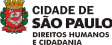 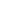 Neide Aparecida de Oliveira Martins (Titular) - ___________________________________ Setsuko Taminato (Titular) - _______________________________________________________ Thereza Monteiro Marchesini (Titular) - ___________________________________________ Toufic Kamel Attar (Suplente) - ____________________________________________________ GRANDE CONSELHO MUNICIPAL DO IDOSO Rua Líbero Badaró, 119- 1º andar - CEP 01009-000- SP-SP TEL. 2833-4215 | 4216 | 4218 | 4358 | 4359 - E-mail: gcmidoso@prefeitura.sp.gov.br